PRACA ZALICZENIOWA Z MATEMATYKISEMESTR V LO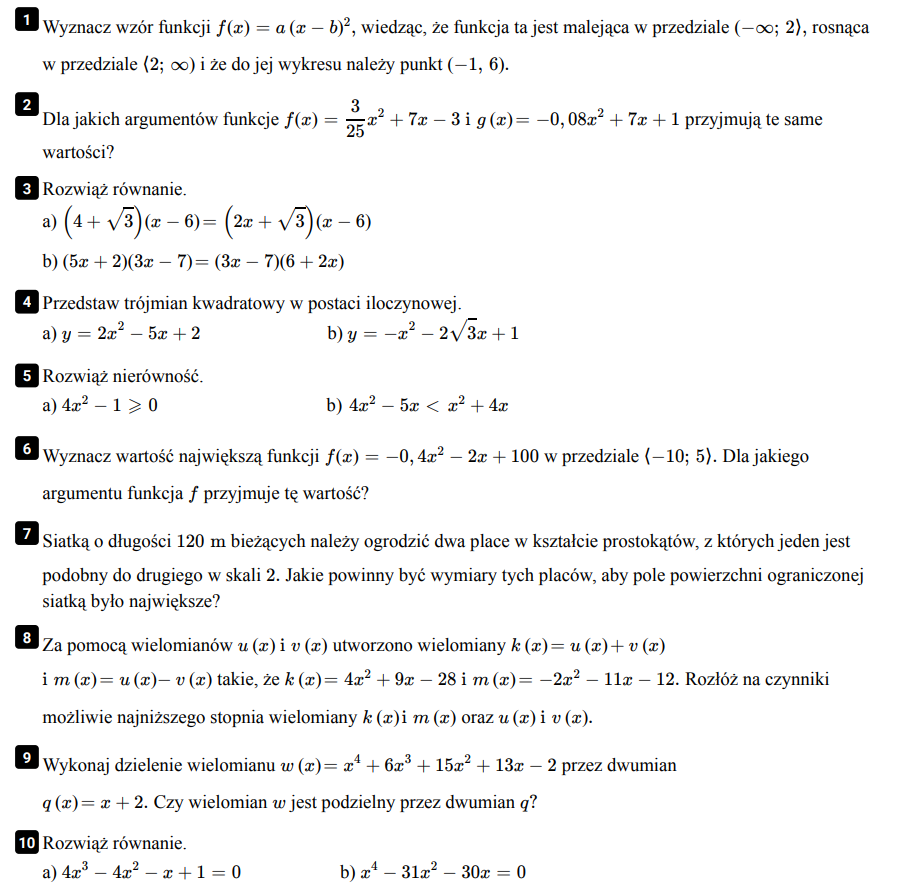 